SURAT PERNYATAANPENYERAHAN/PEMINDAHAN HAK PUBLIKASIYang bertanda tangan di bawah ini, saya:Pernyataan penyerahan naskah untuk publikasi pada Kreativitas Pengabdian Kepada Masyarakat, maka saya menyatakan:Artikel tersebut di atas merupakan naskah asli, hasil pemikiran sendiri, bukan terjemahan/ saduran, dan belum pernah di publikasikan di media apapun. Saya bersedia bertanggung jawab jika kelak terdapat pihak tertentu yang merasa dirugikan secara pribadi dan atau tuntutan hukum atas diterbitkannya artikel ini. Sehubungan dengan penerbitan artikel ini, maka dengan ini membebaskan kepada Unit Penerbitan dan Publikasi ”Diploma III Keperawatan Malahayati Bandar Lampung”  dari tuntutan hukum yang dapat timbul di kemudian hari.Memberikan Persetujuan Pemindahan Hak Publikasi (Copyright Transfer Agreement) dan Hak Bebas Royalti Non Eksklusif (Non-exclusive Royalty-Free Right) kepada Unit Penerbitan dan Publikasi ” Diploma III Keperawatan Malahayati Bandar Lampung”  atas karya ilmiah saya beserta perangkat yang ada (apabila diperlukan).Memberikan persetujuan pada Unit Penerbitan dan Publikasi ” Diploma III Keperawatan Malahayati Bandar Lampung untuk menyimpan, mengalihkan ke dalam bentuk media lain, mengelola dalam bentuk pangkalan data (data base), dan mempublikasikan artikel tersebut selama mencantumkan nama dan asal instansi saya sebagai penulis.Pernyataan ini tidak akan saya tarik kembali. Demikian pernyataan persetujuan ini saya buat dengan penuh kesadaran, tanpa ada paksaan dari pihak manapun, dan dapat dipergunakan sebagaimana mestinya.Sumedang, 1 April, 2020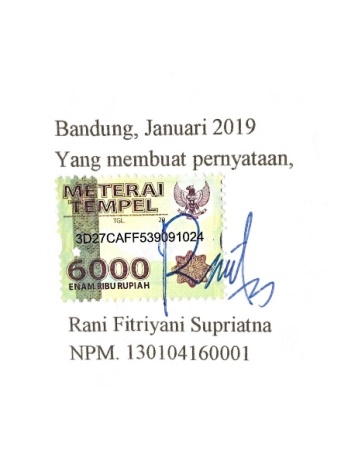 Rani Fitriyani Supriatna Nama: Rani Fitriyani SupriatnaNomor identitas: 3211154812980004Jenis identitas:  KTP  SIM  PasportAlamat: Jl. Letda Lukito dsn. Baturumpil desa Cisempur RT.01/08 Kec.   Jatinangor Kab. Sumedang 45363Asal instansi : Universitas PadjadjaranJudul Artikel: Pendidikan Kesehatan Tentang Pencegahan Kanker Payudara Dengan   E-Magazine Terhadap Pengetahuan Remaja Putri